БІЛОЦЕРКІВСЬКА МІСЬКА РАДА	КИЇВСЬКОЇ ОБЛАСТІ	Р І Ш Е Н Н Явід 17 лютого 2022 року                                                             		№ 2607-26-VIIIПро розгляд заяви про  надання дозволу на розроблення  технічної документації  із землеустрою  щодо встановлення (відновлення) меж  земельної ділянки в натурі (на місцевості) фізичній особі – підприємцю  Синявському Сергію Григоровичу Розглянувши звернення постійної комісії з питань земельних відносин та земельного кадастру, планування території, будівництва, архітектури, охорони пам’яток, історичного середовища до міського голови від 14 січня 2022 року №04/02-17, протокол постійної комісії з питань  земельних відносин та земельного кадастру, планування території, будівництва, архітектури, охорони пам’яток, історичного середовища від 29 грудня 2021 року №42, заяву фізичної особи – підприємця  Синявського Сергія Григоровича від 24 листопада 2021 року №15.1-07/5840 та додані до заяви документи, відповідно до статей 12, 79-1, 93, 106, 122, 123 Земельного кодексу України, ст. 24 Закону України «Про регулювання містобудівної діяльності»,  ст. 55 Закону України «Про землеустрій», п. 34 ч. 1 ст. 26  Закону України «Про місцеве самоврядування в Україні», міська рада вирішила:1.Відмовити в наданні дозволу на розроблення технічної документації із землеустрою щодо встановлення (відновлення) меж земельної ділянки в натурі (на місцевості) фізичній особі-підприємцю Синявському Сергію Григоровичу з цільовим призначенням 03.07 Для будівництва та обслуговування будівель торгівлі (вид використання – для експлуатації та обслуговування магазину продовольчих товарів та реконструкції зупинки громадського транспорту) за адресою: вулиця Першотравнева, 35А, місто Біла Церква, Білоцерківський район площею 0,0070 га за рахунок земель населеного пункту міста Біла Церква, кадастровий номер: 3210300000:03:001:0130, враховуючи протокол постійної комісії з питань  земельних відносин та земельного кадастру, планування території, будівництва, архітектури, охорони пам’яток, історичного середовища від 29 грудня 2021 року №42.2.Контроль за виконанням цього рішення покласти на постійну комісію з питань  земельних відносин та земельного кадастру, планування території, будівництва, архітектури, охорони пам’яток, історичного середовища.Міський голова             	                                                                     Геннадій ДИКИЙ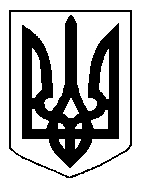 